.Intro:	16 countsRestarts:	Wall 3 starts 06:00 - after 8 counts restart 03:00Tag:	Wall 6 starts 09:00 - Dance until count 35& and then touch R next to L (36) – Restart 03:00Ending:	Wall 9 starts 09:00 – Dance until count 20 and step forward on L 12:00[1 – 8]	Rock forward, Shuffle R back, ¼ side rock, L coaster step(Restart on wall 3)[9 – 16]	Step ¼ L, Cross shuffle, ¼ R, ½ R, L shuffle forward[17 – 24]	Side touch, L kick ball step, Rock fwd, Triple 3/4 turn left[25 – 32]	Side, Behind, ¼, ¼, Behind, ¼, ¼, Behind[33 – 40]	Side rock R, Cross shuffle, Side Rock L, Sailor ¼ LContact: annettedida@gmail.comYou're My Home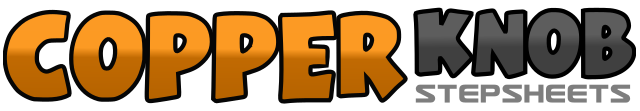 .......Count:40Wall:4Level:Improver.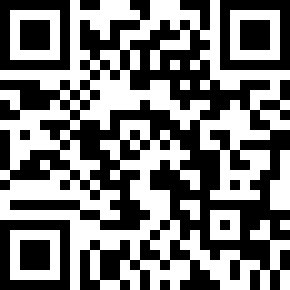 Choreographer:Annette Dida Nielsen (DK) - January 2018Annette Dida Nielsen (DK) - January 2018Annette Dida Nielsen (DK) - January 2018Annette Dida Nielsen (DK) - January 2018Annette Dida Nielsen (DK) - January 2018.Music:You're My Home (feat. Beverley Mahood) - Mark Wills : (Album: You're My Home)You're My Home (feat. Beverley Mahood) - Mark Wills : (Album: You're My Home)You're My Home (feat. Beverley Mahood) - Mark Wills : (Album: You're My Home)You're My Home (feat. Beverley Mahood) - Mark Wills : (Album: You're My Home)You're My Home (feat. Beverley Mahood) - Mark Wills : (Album: You're My Home)........1-2Rock forward on R (1), recover back on L (2)3&4Step back on R (3), step L next to R (&), step back on R (4)5-6Turn ¼ rocking L to L side (5), recover weight on R (6)7&8Step back on L (7), step R next to L (&), step forward on L (8)1-2Step forward on R (1), turn ¼ L stepping onto L (2)3&4Cross R over L (3), step L a small step to L side (&), cross R over L (4)5-6Turn 1/4 right stepping back on L (5), Turn ½ right stepping forward on R (6)7&8Step forward on L (5), step R next to L (&), step L forward (8)1-2Step R to R side (1), touch L next to R (2)3&4Kick L forward (3), step L next to R (&), step R a small step forward (4)5-6Rock forward on L (5), recover back on R (6)7&8Make in place a ¾ turn left stepping L (7), R (&), L (8)1-2Step R to R side (1), cross L behind R (2)3-4¼ turn R step forward (3), ¼ step L to L side (4)5-6Cross R behind L (5), ¼ turn step L forward (6)7-8¼ step R to R side (7), cross L behind R (8)1-2Rock R to R side (1), recover weight to L (2)3&4Cross R over L (3), step L a small step to L side (&) (Tag on wall 6), cross R over L (4)5-6Rock L to L side (5), recover weight to R (6)7&8Cross L behind R (7), turn ¼ L stepping R a small step to R side (&), step fw L (8)